Growing & Flowing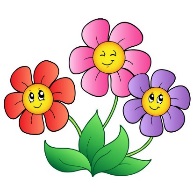 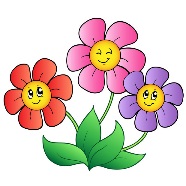 ObjectivesName: ___________________ Core: ___ Date: __________6.L.1.1 Summarize the basic structures and functions of flowering plants required for survival, reproduction and defense.In my own words… ____________________________________________________________ ____________________________________________________________________________ ____________________________________________________________________________ 6.L.1.2  Explain the significance of the process of photosynthesis, respiration, and transpiration to the survival of green plants and other organisms.In my own words… ____________________________________________________________ ____________________________________________________________________________ ____________________________________________________________________________ 6.L.2.1- Summarize how energy derived from the sun is used by plants to produce sugars (photosynthesis) and is transferred within food chains and food webs (terrestrial and aquatic) from producers to consumers to decomposers.In my own words… ____________________________________________________________ ____________________________________________________________________________ ____________________________________________________________________________ 6.L.2.2 Explain how plants respond to external stimuli (including dormancy and forms of tropism) to enhance survival in the environment.In my own words… ____________________________________________________________ ____________________________________________________________________________ ____________________________________________________________________________ 6.L.2.3  Summarize how the abiotic factors (such as temperature, water, sunlight, and soil quality) of biomes (freshwater, marine, forest, grassland, desert, Tundra) affect the ability of organisms to grow, survive and/or create their own food through photosynthesis.In my own words… ____________________________________________________________ ____________________________________________________________________________ ____________________________________________________________________________ 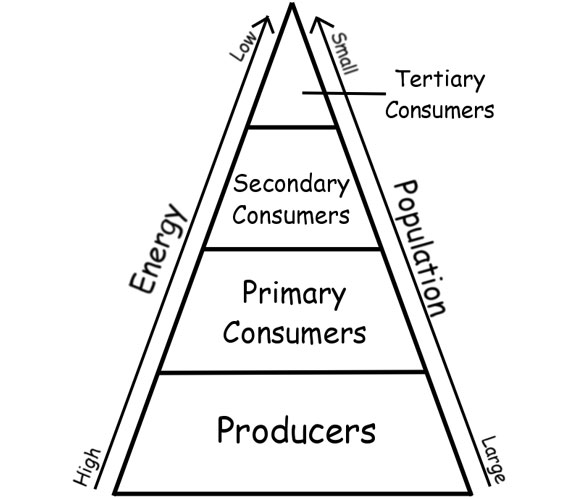 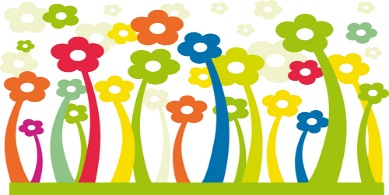 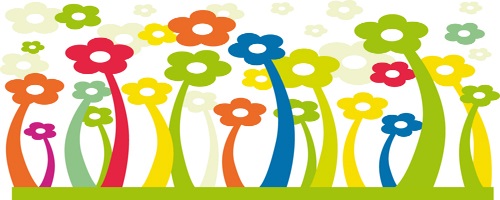 